P1NIAGARA ESCARPMENT COMMISSION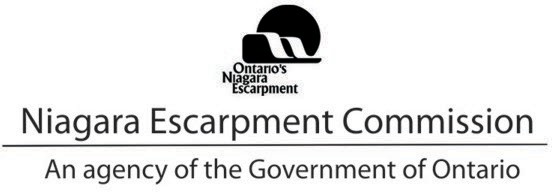 232 Guelph St. Georgetown, ON L7G 4B1 Tel: 905-877-5191www.escarpment.orgNovember 16, 2022STAFF INFORMATION REPORTUpdate on Policy Guideline Development & Commission Working GroupsIntroduction / BackgroundIn October 2017 and 2018, staff presented to the Niagara Escarpment Commission (NEC) on the need for guidance material to support the implementation of the 2017 Niagara Escarpment Plan (NEP). The Commission endorsed the staff’s recommendation that guidance material takes the form of either “Policy Guidelines” or “Technical Criteria.” This is in keeping with the direction in the 2017 NEP that the NEC may issue guidance material and technical criteria, in consultation with the Ministry of Natural Resources and Forestry (MNRF), to assist with the implementation of NEP policies.The purpose of the Guidelines is so that the Commission, applicants, and stakeholders have a clear understanding of the policy objectives and the background information required to support effective NEP policy implementation. Policy Guidelines are used to support the evaluation of all applications against a common set of considerations. They are intended to clarify, inform, and aid in the interpretation of NEP policies, but not modify the current NEP policies (as this would require a NEP amendment). An outcome of the process of developing guidance material could be recommendations for future policy, legislative or regulatory change, but for the purpose of this process, such changes are not in scope. The attached Appendix 1 contains the process for the development of NEP Guidance material that was approved by the Commission in June 2018.Technical Criteria are intended to assist staff in establishing a recommended and consistent approach to requesting studies and other supporting information to assist in the evaluation of applications. Technical Criteria are more prescriptive in nature and often include instructional information and minimum information requirements necessary to properly evaluate Development Permit or Amendment applications.Guidelines are being developed to assist in the assessment of Development Permit Applications (DPAs) for the following identified policy topic areas:(temporary) dwelling unit(s) accessory to agricultural usesaccessory facilities and uses to single dwellings (atypical accessory uses)on-farm diversified uses; and,eventsThe purpose of this report is to provide a status update and outline the next steps, for guideline development, including updating the Commission on their role on the Commissioner Working Groups and confirming the appointed working group members.Commission Working GroupsTemporary Commission Working Groups were created at the discretion of the Chair, to support the guideline development. The purpose of the working groups was to obtain input related to the background and context for the policy guidance subject areas and provide input regarding the scope and approach being developed by staff. The scope of the working group authority includes the review of information, providing input, and advising NEC staff during the development of the policy guidance material. The working group authority does not include directing staff to take a position or approach. The authority to approve or modify the policy guidance material rests with the NEC, in consultation with the MNRF. The full Terms of Reference for the working groups are attached as Appendix 2.The Chair approved the following Commissioners to be assigned to the working groups, based on a consideration of areas of interest identified by Commissioners, balancing between municipal and public-at-large appointees, and geographic distribution (i.e., a balance between north, south, and central), where possible.Commission Working GroupsThe Commissioner Working Group for the topics of temporary dwelling units accessory to agricultural uses and accessory facilities/uses to single dwellings met on April 30, 2021. The working group reviewed the issues and background information presented by staff and engaged in a thorough discussion providing key elements for consideration in drafting guidelines for the respective topic areas.The Commission Working Group for events met on April 26, 2021, to discuss the development of proposed guidance material. After hearing from staff as to the basis for the proposal to develop guidance material for events and reviewing what was out of scope for the exercise, the working group provided valuable input that will be used in determining the direction for how to proceed with this topic area.Progress to DateWhile a Commission Working Group was established for the topic of on-farm diversified uses, it was determined by the Commission in November 2021, as recommended by staff, that guideline development for this policy area would be paused, pending the parallel and ongoing agricultural policy discussions taking place, and until the full scope of a plan amendment respecting NEP agricultural policies had been considered.Additionally, as the Commission is aware, the NEC has more recently faced significant staffing challenges that resulted in a shift in the direction of policy staff to enable greater support to the processing of Development Permit Applications and overall development control functions and as a result, the progress on the policy guideline development was paused. The NEC has more recently retained a Policy Program Intern (1-year position), who has been directed to supporting policy staff, and will now enable the guideline development to resume, including for OFDUs.Additionally, staff has recently been informed of the release of the document: Guidelines on Permitted Uses as a Tool to Achieve Farmland Protection, Farm Diversification, and Economic Benefits: Assessing the effectiveness and identifying best practices. The Guidelines were created by researchers Dr. Wayne Caldwell, Pam Duesling, and Emily Sousa of the University of Guelph, with the support of the Ontario Agri-Food Alliance.The Report identifies multiple best practices, tools, and recommendations to ensure OFDUs achieve the common goals of promoting agricultural viability while protecting farmland. Staff will be reviewing this newly released research which may provide valuable input to the NEC guideline development for this policy topic area.Next StepsRevised and updated work plans for the policy topic areas have been prepared and are attached as Appendix 3. These work plans are intended to be adaptive in nature and may be required to be revised in response to ongoing NEC staffing and workloadpriorities as well as changing Commissioner appointments. A work plan for the events policy guideline topic has not been included, as this policy guideline area is still under review and consideration by staff, in terms of the most appropriate path forward.In addition to the Guideline development, consultation on the draft technical criteria for vegetation protection plans and landscape plans was completed in 2021. In response to feedback received, minor changes will be made to improve clarity and achieve greater consistency with municipal and agency requirements. Staff will return to the Commission with the final technical criteria for approval at a future meeting to be determined. Once approved, the technical criteria will provide helpful information for applicants and their consultants on best management practices and minimum submission requirements.RECOMMENDATIONSStaff recommends that:The Commission receives this report and confirms the Commission working group members as identified, with an understanding that the identified members may be required to be revisited, subject to the Commissioner appointment process.Direct staff to proceed with policy guideline development as per the attached work plans, including further engagement with the Commission working groups.Prepared by:	Approved by:	Original signed by:						Original signed by:Lisa Grbinicek, RPP, MCIP	Kathy WoellerSenior Strategic Advisor	Director	Original signed by:	________________________Rameez SadafalProgram and Policy InternATTACHMENTS:Appendix 1 – Process for the Development of NEP Guidance Material (June 21, 2018) Appendix 2 – Terms of Reference Commission Working GroupsAppendix 3 – Proposed Work plans for Guidance Material DevelopmentNiagara Escarpment Commission232 Guelph St. Georgetown, ON L7G 4B1 Tel: 905-877-5191Fax: 905-873-7452www.escarpment.orgCommission de l’escarpement du Niagara232, rue Guelph Georgetown ON L7G 4B1 No de tel. 905-877-5191 Télécopieur 905-873-7452 www.escarpment.orgAppendix 1PROCESS FOR THE DEVELOPMENT OF NIAGARA ESCARPMENT PLAN GUIDANCE MATERIALApproved by NEC June 21, 2018The following process shall apply in the development of Niagara Escarpment Plan (NEP) guidance material for use in the implementation of NEP.Guidance material issued by the Commission will take the form of either technical criteria or policy guidelines. Technical criteria include instructions for the standardized collection and presentation of information needed to properly evaluate a proposal. Policy guidelines include considerations, principles, or factors that should be taken into account when applying a NEP policy.Technical criteria are to be developed when it is expected that applicants provide information in a certain format, or must follow a specific process or methodology.Policy guidelines may be developed to support the interpretation of NEP policies, and to provide clarity, transparency, and consistency in decision-makingking. Policy guidelines include the kinds of considerations that guide NEC decision-making on permitted uses and the application of NEP development criteria.The development of technical criteria and policy guidelines must be endorsed by the Commission.To initiate the development of guidance material, staff shall prepare a report to the Commission, detailing the issue(s), the reason for the need for guidance material (e.g., application-related trends, a matter of provincial interest requiring attention, multiple possible interpretations), and recommendation on how the NEC should address the issue (i.e., policy guidelines or technical criteria).Upon Commission approval to proceed, staff, shall prepare a report on the issue(s), which should include:Identification and analysis of any existing NEP guidance material, provincial legislation, or direction on the subject matter, contained in any act, plan, technical guideline, regulation,n or other. Examples include, but are not limitedto: Conservation Authorities Act, Municipal Act, municipal policies and/or by-laws, Provincial Policy Statement, oand ther provincial plans or acts (i.e. Greenbelt Plan, Oak Ridges Moraine Conservation Plan).Identification and assessment of the relationship and potential implications with above identified existing provincial legislation or municipal direction on the issue(s).Analysis and justification on the ability of the proposed guidance material to assist in meeting the Purpose and Objectives of the NEPDA and the NEP.Identification of potential Indigenous communities, stakeholders, public interest groups, planning authorities, ministries, and members of the public who may have an interest in the proposed matter.Review of recent related decisions by the Commission, the Niagara Escarpment Hearing Office, and other decision-making bodies, as necessary.Staff shall consult with NEC legal counsel on the issue(s) being addressed by the proposed guidance material.Staff shall consult with staff in the Natural Resources Conservation Policy Branch of the Ministry of Natural Resources and Forestry (MNRF).Staff shall present the findings and analysis with final recommendations on the draft guidance material within a staff report to the Commission for consideration. Recommendations shall include a proposed circulation list and recommendations on the length of the commenting period and include consideration of the necessity of posting the proposal on the Environmental Registry. The Commission shall then decide if additional consultation is necessary; if so, the Commission will direct staff to circulate the draft guidance material for comment. The Commission may also, return it to staff for further consideration, or abandon the draft guidance material.If the Commission endorses the staff’s recommendation to circulate the draft guidance material, it shall be circulated to the approved list, providing a commenting period of no less than 30 days in length.NEC staff will receive and consider all comments and submissions made on the draft guidance material in consultation with MNRF. Comments will be analyzed and summarized in, and appended to a final staff report, with recommendations on the final guidance material submitted to the Commission for approval. Delegations at a Commission meeting shall be permitted, upon request, by those parties and individuals who submitted comments. Advance notice of the Commission meeting shall be provided to commenting parties, and they will be informed of the opportunity to make a delegation.The finalized guidance material will be circulated to the consultation list, as well as to anyone who submitted comments, and will be posted on the NEC website. The guidance material will be made available to the public when an NEC Development Permit or Application for Plan Amendment or other Niagara Escarpment Plan related issue is filed or considered, that may be impacted by the guidance material.The Chair shall share the new guidance material with the Minister.Performance Monitoring: The effectiveness of the guidance material in meeting desired outcomes shall be monitored and an assessment made no later than one year after the guidance material has been operational, subject to the adequate application of the guidance material in Development Permit Applications, NEP Amendments, or other approvals within that year. The need for additional operational time shall be determined by staff. A follow-up report shall be provided to the Commission, providing a summary of the monitoring findings and any recommendations on the need for the guidance material to be revised to better achieve its intended purpose.Niagara Escarpment Commission232 Guelph St. Georgetown, ON L7G 4B1 Tel: 905-877-5191Fax: 905-873-7452www.escarpment.orgCommission de l’escarpement du Niagara232, rue Guelph Georgetown ON L7G 4B1 No de tel. 905-877-5191 Télécopieur 905-873-7452 www.escarpment.orgAppendix 2Terms of Reference for Commissioner Working Groups Associated withPreparation of Policy Guidance MaterialUpdated April 9, 2021TypeAd hoc, temporary Working Group created at the discretion of the Chair of the Niagara Escarpment Commission.PurposeThe three (3) Working Groups have been created to:obtain input related to the background and context for the Policy Guidance subject areasprovide input regarding the scope and approach being developed by staffScopeWorking Groups have been created for the following policy areas:On-Farm Diversified UsesEventsDwelling UnitsThe scope of Policy Guidance is restricted to the application of the current Niagara Escarpment Plan policies - to inform Plan implementation. Information and approaches contained in Guidance Material are meant to support but not add to or detract from the policies of the Niagara Escarpment Plan. It is recognized that discussion may include areas of legislative, regulatory, or policy change.AuthorityThe Working Groups’ authority includes the review of information, providing input, and advising NEC staff during the development of Policy Guidance Material. The Working Groups do not have the authority to direct staff to take a particular position or approach. The authority to approve or modify the Policy Guidance Material rests with the Niagara Escarpment Commission as a whole, in consultation with MNRF.MembershipWorking Group members were selected from a volunteer list of candidates and appointed by the Chair. Any changes in composition will be decided by the Chair.Meeting ArrangementsMeetings will be coordinated by the NEC staff person responsible for a particular topic and will be held through videoconferencing (e.g.; Microsoft Teams or WebEx) or in person if the opportunity permits. NEC staff will record the discussions from the meetings.ReportingInput of the Working Group will be brought forward by Commission staff as part of the report to the Niagara Escarpment Commission.10Appendix 3Work Plan for Policy Guidance: Accessory Uses/Facilities to Single DwellingsLast Updated: October 31, 2022	14Note: Revisions may be needed based on potential increase in NEC workload, staffing changes and CommissionerWork Plan for Policy Guidance: (Temporary) Dwelling Unit(s) Accessory to Agricultural UsesWork Plan for Policy Guidance: On-Farm Diversified Uses (OFDUs)Guideline Policy TopicOn-farm diversified usesDwelling units accessory to agricultural uses & accessory facilities/uses to single dwellingsEventsCommissioners appointed to Working GroupBarry Burton David Hutcheon Johanna Downey Albert WitteveenJanet HornerGord DriedgerKen LucyshynDuncan McKinlayBruce Mackenzie Ron GibsonPaul McQueenActivityTaskTarget TimingPhase 1: Scoping, Background Work and Information GatheringPhase 1: Scoping, Background Work and Information GatheringOn-going, leading up to November 2022 Policy Meeting1. Work PlanWork Plan CreatedOct. 4/22 (Completed)2. Background ResearchScan of prominent Development Permits related to topic (2018-2023)Week of Dec. 5/22 (On-going)2. Background ResearchTracking Spreadsheet Created for Internal Use and analysis, Updates are on-goingWeek of Dec. 5/22 (On-going)2. Background ResearchJurisdictional scan – Policies applied in MunicipalitiesWeek of Dec. 12/22 (On-going)2. Background ResearchInformation gathering regarding application of policies and issuesWeek of Dec. 12/22 (On-going)3. External discussion and information gatheringIdentification of key stakeholders, Municipalities, other Ministries, Indigenous communities, and other interested parties for the purposes of information gatheringInformal discussions with the above noted groups (not a formal consultation)List of external contacts to be producedManagement and Director to review approach and external contactsTBD - varying meeting dates are expectedDates are dependent on staff and stakeholder availabilityActivityTaskTarget Timing4. Commission MeetingPresent work plan to the CommissionEstablish Commissioner Working GroupNov. 16-17/225. Engage with Commissioner Working GroupEngage with the established Commissioner Working Group to obtain information (e.g., the nature of concerns, information from NEC municipalities, and information from other jurisdictions)TBD after the November 2022 Policy Meeting6. Engage with NEC StaffIdentify touch discussion points with NEC staff, which could include the following:Issues emerging from application of NEP policiesInput to scope policy guidanceReview and input to draft documentsGather information through Integrated Teams and/or Planners MeetingsOn-going – Engagement with NEC Staff could be ongoing, as staff process related DPAsTBD – Formal meetings with NEC staff to discuss atypical uses/facilities in Planner meetings and/or cross-team meetingsPhase 2: Preparing Draft Policy GuidancePhase 2: Preparing Draft Policy GuidanceTowards May 2023 Policy MeetingNote: Completion of external discussions and information gathering may influence target time ranges.1. Update Work PlanUpdate work plan to reflect completed stages in phase 2January 20232. Management ReviewTemplate format for guidance document to be established and provided from ManagementTemplate for report to be providedJanuary 2023ActivityTaskTarget Timing3. Prepare draft Policy GuidancePrepare draft guidance documentPreparation of overarching report regarding process to date and next steps.February / March 20234. Internal Input and ReviewPre-circulate guidance document and report to MNRF Policy Division and Legal Services for input and reviewMarch 20232. Commission Working Group ReviewSubmit draft guidance criteria document to Commission Working GroupGather input before going to CommissionApril 2021 (complete)April 20233. Commission Review and Approval of Draft GuidanceSeeking Commission input and approval to proceed with formal consultationSpring Commission Meeting (May 2023)Phase 3: Formal Consultation and EngagementPhase 3: Formal Consultation and Engagement1. Update Work PlanUpdate work plan based to reflect completed stages in phase 2June 20231. Formal Consultation InitiatedConduct formal consultation regarding draft GuidelinesNotifications to be sent out to Stakeholders, Indigenous communities. Municipalities,MinistriesEstablish a commenting period (e.g., 60 days)Posting on the Environmental Registry (if required)Posting on the NEC websiteUse of other communications if needed and applicableJune 2023ActivityTaskTarget Timing2. Formal Consultation CompleteReview and consideration of comments received.30-60 days post consultationPhase 4: Finalize Policy Guidance; ImplementationPhase 4: Finalize Policy Guidance; ImplementationTowards November 2023 Policy Meeting1. Update Work PlanUpdate work plan to reflect completed stages inPhase 3August – September 20231. Prepare Final Proposed GuidelineRevise draft Guidelines to reflect input and comments received, as appropriate.Internal review with NEC staff and MNRF (Policy and Legal)Obtain Manager and Director approval to Return Document to CommissionAugust – September 20232. Return to CommissionReport to Commission, containing summary of consultation and changes (if appropriate/applicable) to Policy GuidanceSeek Commission decision and authorization of use of Policy GuidanceNovember 2023 Commission Meeting3. Final Implementation and PublicationGuideline to be finalized and published on the NEC websiteImplementation MonitoringNovember 2023ongoing4. NotificationNotify Municipalities, Ministries, Agencies, Indigenous Communities, Stakeholders, and Members of the PublicNovember 2023ActivityTaskCompleted TasksTarget TimingPhase 1: Scoping, Background Work and Information Gathering Completed leading up to May 2021 Policy Meeting → Revisited leading up to November 2022 Policy Meeting (Oct 4/22)Initial discussion Occurred with Commission Work Group (April 30/21)Background and scoping information provided to the Commission in Staff Report dated May 19, 2011 (May 19/21)Phase 1: Scoping, Background Work and Information Gathering Completed leading up to May 2021 Policy Meeting → Revisited leading up to November 2022 Policy Meeting (Oct 4/22)Initial discussion Occurred with Commission Work Group (April 30/21)Background and scoping information provided to the Commission in Staff Report dated May 19, 2011 (May 19/21)CompletedN/APhase 2: Preparing Draft Policy GuidancePhase 2: Preparing Draft Policy Guidance1. Update Work PlanWork Plan UpdatedJuly 27, 2021October 4, 20222. Targeted outreach and informal consultationMinistries (OMAAFRA, MAH, MNRF)Winter 20232. Targeted outreach and informal consultationSelect Municipalities (Grey, Caledon, Niagara)Winter 20232. Targeted outreach and informal consultationStakeholders (including but not limited to: OFA, Ontario Craft Wineries Council, Ontario Beef Farmers, Christian Farmers of Ont.Winter 20233. Commission MeetingPresent updated work plan to the CommissionNovember 20224. Engage with Commissioner Working GroupInitial engagement with Commissioner Working GroupApril 30, 2021N/A4. Engage with Commissioner Working GroupRe-engage with the Commissioner Working Group to obtain information (e.g., the nature of concerns, information from NEC municipalities, and information from other jurisdictions)Winter 2023ActivityTaskCompleted TasksTarget Timing5. Engage with NEC StaffInput of issues, policy gaps and general feedback on scopeIdentify discussion points with NEC staff, which could include the following:Issues emerging from application of NEP policiesInput to scope policy guidanceReview and input to draft rough guidance documentGather information through integrated Teams and/or Planners MeetingsOn-going - Engagement with NEC staff could be ongoing, as staff process related DPAsTBD - Formal meetings with NEC staff to discuss the guideline topic in planner meetings and/or cross-team meetings6. Reports due to management for reviewTemplate for report and draft policyGuideline developedDraft policy Guideline document to be draftedDecember 20227. Pre-circulationPre-circulate to applicable parties; MNRF Legal Services review of draft guidelinesJanuary 2022ActivityTaskCompleted TasksTarget Timing8. Commission meetingCommission Review & approval of draftGuidelineNote: Potential need to return to Commission if changes recommended, or if additional issues identified that warrant staff analysisFebruary 2023Phase 3: Formal Consultation and EngagementPhase 3: Formal Consultation and Engagement1. Formal Consultation InitiatedConduct formal consultation regarding draft guidance documentNotifications to be sent out to appropriate Stakeholders, Indigenous communities.Municipalities, MinistriesEstablish a commenting period (e.g., 60 days)Posting on the Environmental Registry if required (TBD)Posting on the NEC websiteUse of other communication tactics if needed and applicableTBDMarch 20232. Formal Consultation CompleteReview and consider comments recievedTBDTBD; to occur after the applicable commenting period has endedActivityTaskCompleted TasksTarget TimingPhase 4: Finalize Policy Guidance; ImplementationPhase 4: Finalize Policy Guidance; Implementation1. Prepare Final Proposed GuidelineRevise documents to reflect input and comments receivedInternal review with NEC staff and MNRF (Policy and Legal)Obtain Manager and Director Approval to return draft document to CommissionN/AJune 20232. Return to CommissionReport to Commission, containing summary of consultation and changes (if appropriate/applicable) to Policy GuidelinesSeek Commission decision and authorization of use of Policy GuidelinesN/AJuly 2023, towards July Commission Meeting3. Final Implementation and PublicationGuideline to be finalized and published on the NEC websiteImplementation MonitoringN/AJuly 2023ongoing4. NotificationNotify Municipalities, Ministries, Agencies, Indigenous Communities, Stakeholders, and PublicN/AJuly 2023ActivityTaskTarget TimingPhase 1: Scoping, Background Work and Information GatheringPhase 1: Scoping, Background Work and Information GatheringOn-going, leading up to November 2022 Policy Meeting1. Work PlanWork Plan CreatedOct. 4/22 (Completed)2. Background ResearchScan of Development Permits related to OFDUs (2018-2023)Oct. 20/22 (Completed)2. Background ResearchOFDU Tracking Spreadsheet Created for Internal Use, Updates are on-goingOct. 20/22 (Completed)2. Background ResearchJurisdictional scan – Policies applied in MunicipalitiesNovember/December 20222. Background ResearchInformation gathering regarding application of policies and issuesNovember / December 20223. External discussion and information gatheringIdentification of key stakeholders, Municipalities, other Ministries, Indigenous communities, and other interested parties for the purposes of information gatheringInformal discussions with the above noted groups (not a formal consultation)List of external contacts to be producedManagement and Director to review approach and external contactsJanuary /February 2023Dates are dependent on staff and stakeholder availabilityActivityTaskTarget Timing4. Commission MeetingPresent work plan to the CommissionConfirm Commissioner Working GroupNovember 20225. Engage with Commissioner Working GroupEngage with the established Commission Working Group to obtain information (e.g., the nature of concerns, information from NEC municipalities, and information from other jurisdictions)January/February 20236. Engage with NEC StaffIdentify touch discussion points with NEC staff, which could include the following:Issues emerging from application of NEP policiesInput to scope policy guidanceReview and input to draft documentsGather information through Integrated Teams and/or Planners MeetingsOn-goingTBD – Formal meetings with NEC staff to discuss OFDUs in Planner meetings and/orcross-team meetingsPhase 2: Preparing Draft Policy GuidancePhase 2: Preparing Draft Policy GuidanceNote: Completion of external discussions and information gathering may influence target time frames1. Update Work PlanUpdate work plan to reflect completed stages in Phase 2January 20232. Management ReviewTemplate format for guidance document to bedevelopedJanuary 2023ActivityTaskTarget Timing3. Prepare draft Policy GuidancePrepare draft guidance documentPreparation of overarching report regarding process to date and next stepsFebruary 20234. Internal Input and ReviewPre-circulate Guideline and report to MNRF Policy Division and Legal Services for input and reviewMarch 20232. Commission Working Group ReviewSubmit draft Guideline document to Commission Working GroupGather input before going to CommissionApril 20233. Commission Review and Approval of Draft GuidanceCommission input and approval to proceed with formal consultation on draft GuidelinesSpring Commission Meeting (May 2023)Phase 3: Formal Consultation and EngagementPhase 3: Formal Consultation and Engagement1. Update Work PlanUpdate work plan based to reflect the completed stages in Phase 2June 20231. Formal Consultation InitiatedConduct formal consultation on draft GuidelinedocumentNotifications to be sent out to Stakeholders,Municipalities, MinistriesEstablish a commenting period (e.g., 60 days)Posting on the Environmental Registry if required (TBD)Posting on the NEC websiteUse of other communications if needed and applicableJune 2023ActivityTaskTarget Timing2. Formal Consultation CompleteReview and consider comments recievedJuly 2023Phase 4: Finalize Policy Guidance; ImplementationPhase 4: Finalize Policy Guidance; ImplementationTowards November 2023Policy Meeting1. Update Work PlanUpdate work plan to reflect completed stages in Phase 3August – September 20231. Prepare Final Proposed GuidelineRevise documents to reflect input and comments receivedInternal review with NEC staff and MNRF (Policy and Legal)Obtain Manager and Director Approval to Return Document to CommissionAugust – September 20232. Return to CommissionReport to Commission, containing summary of consultation and changes (if appropriate/applicable) to Policy GuidanceSeek Commission decision and authorization of use of Policy GuidanceNovember 20233. Final Implementation and PublicationGuideline to be finalized and published on the NEC websiteImplementation MonitoringNovember 2023ongoing4. NotificationNotify Municipalities, Ministries, Agencies, Indigenous Communities, Stakeholders, and Members of the PublicNovember 2023